Saskatchewan Council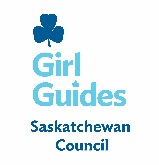 Girl Guides of Canada-Guides du CanadaProvincial Cookie Fundraising IncentiveAbout the incentive:	In order to support girls and encourage cookie selling as a fundraiser, Saskatchewan Council has approved a Provincial Cookie Fundraising Incentive.Please read through the criteria and procedure prior to requesting subsidy to ensure that you qualify and can meet the requirements.Who may apply:	Girl members selected for a Provincial, Interprovincial or International event or attending a GGC planned event that requires a significant cost for Girl or Adult member(s) participating in an independently organized youth focused trip over 72 hours .Criteria:	•	The SG.8 (Travel Preauthorization) must be approved and intent to sell cookies as a fundraiser must be included in the fundraising budget.The Provincial Cookie Fundraising Incentive Request Form must be approved by Provincial Council prior to the start of cookie sales.Only cookies sold after the Request Form is approved will be eligible for subsidy.Only cookies sold prior to the trip/event will be eligible for subsidy.All GGC Fundraising rules must be followed.   Girl(s) must sell a minimum of 3 cases of cookies in the cookie campaign they are requesting subsidy for.  Girl(s) will receive an additional $5.00 per case of cookies sold in the campaign above the 3 case minimum (on the fourth case and above). If fundraising occurs over more than one campaign a Request Form must be filled out and approved for EACH campaign and the Provincial Cookie Fundraising Incentive - Tracking Sheet must be submitted for each campaign.Deadline for submitting all Provincial Cookie Fundraising Incentive Tracking Sheets is no later than December 15It is highly recommended that your cookie sales keep within the cookie campaign period.    Your unit’s or travel group’s annual review is due at the end of the fiscal year.  Provincial Council reserves the right to accept or deny any requests.Send to:		Girl Guides of Canada-Guides du Canada – Saskatchewan Council			200-1530 Broadway Avenue			Regina, SK S4P 1E2			Fax: (306) 347-0995			e-mail:sk-provincial@girlguides.caDocuments required to process request:Prior to cookie sale:Approved SG.8 (Travel Preauthorization) Do not have to include copy, but must be approvedCopy of Provincial Cookie Fundraising Incentive Request Form (see above date)Within one month after cookie sales are complete (but no later than above date):Provincial Cookie Fundraising Incentive Tracking Sheet